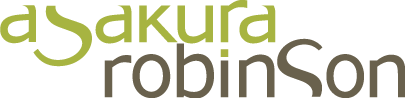 Title Landscape Designer / Project ManagerLocation New Orleans, Louisiana Category Landscape Architecture Years of Experience 3 ‐ 7 YearsCompensation Pay is commensurate withexperience and will be negotiated following a successful application.Education Bachelor’s or Masters inLandscape ArchitecturePosting Duration 11/27/2018 – 12/31/2018To ApplySend your letter of interest, resume, and digital work samples (including construction documentation samples) to apply@ asakurarobinson.com.Please reference “New Orleans Landscape Designer” in the subject line.About UsAsakura Robinson is an award‐winning and nationally recognized planning, urban design, and landscape architecture firm which strengthens environments and positively impacts communities through innovation, engagement, stewardship, and an integrated design process. Our employees are leadersin social and environmental design. As a firm, we strive to assist visionary clients to spur positive change. We focus on engaging communities in ever more diverse project contexts while maintaining a high levelof creativity and collaboration in every endeavor.For more on our firm, please visit www. asakurarobinson.com or www.facebook. com/asakurarobinsonLandscape Designer / Project ManagerNew Orleans, LouisianaAsakura Robinson is a planning, urban design, and landscape architecture firm which strengthens environments and positively impacts communities through innovation, engagement, stewardship, and an integrated design process. Our employees are leaders in social and environmental design. As a firm, we strive to assist visionary clients to spur positive change. We focus on engaging communities in ever more diverse project contexts while maintaining a high level of creativity and collaboration in every endeavor.Our New Orleans studio is located in a growing urban neighborhood next to downtown, close to transit. As a small office that is joined together by our common beliefs and philosophy, we encourage our staff to be actively engaged with the community, serve on boards, etc. We support staff in meeting their educational and professional goals and offer a competitive employee package. In short, AR is a great place to work!We are seeking a mid‐level landscape designer to join our team, with the ability to work in a fast‐paced creative environment with tight deadlines, who has 3‐7 years of experience with technical documentation, project management, on‐site observation, and is well versed in Gulf Coast regional plant material. We welcome applications from licensed architects who have a keen interest in a more landscape‐focused career moving forward.Requirements OverviewA high degree of self‐motivation, responsibility, flexibility and resourcefulnessExcellent project management skillsStrong knowledge of grading, hardscape, cost estimation and technical aspects oflandscape architectureStrong team leadership abilities and firm leadership potentialProficiency in construction documentationHigh level of design input is a plusMust be able to meet deadlines, self‐manage, and work both independently and as a teamDiverse project experience with an emphasis on urban public space projectsExcellent internal and external communication and collaboration skills. Bilingual abilities are a plusPublic speaking, client presentation and interview skillsStrong knowledge of AutoCAD, Adobe CC, Office 365, and SketchUp Pro or other rendering softwareLEED AP / Sustainable Sites / PLA credentials are a plus. Desire to become licensed in Louisiana required.Experience working with a range of consultants and clientsProven ability to lead and coordinate multidisciplinary teamsAsakura Robinson1307 Oretha Castle Haley Boulevard, Suite 305 New Orleans, Louisiana 70113504.300.0830